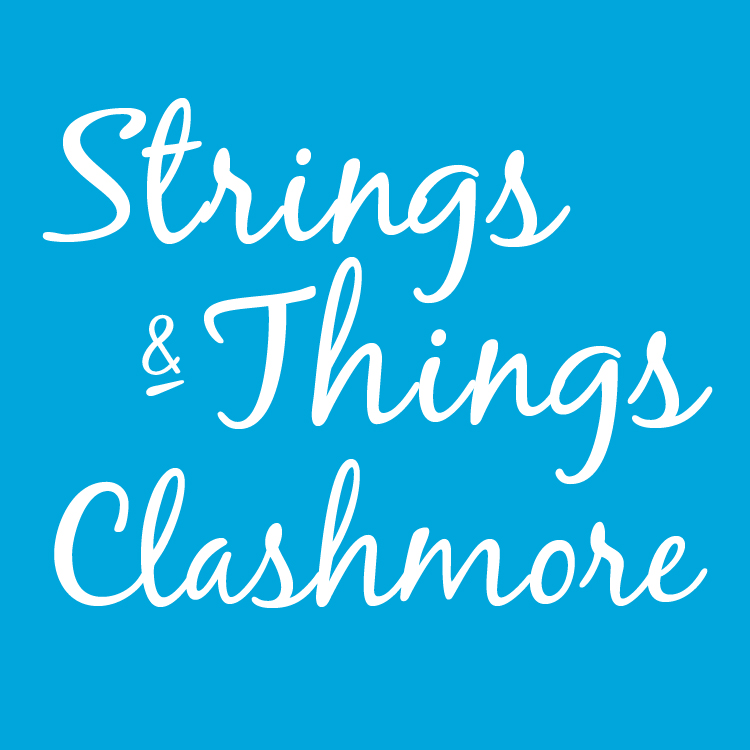 Annual Fundraising WalkSunday 30th April @2pm Registration at GAA Club House€10 per Family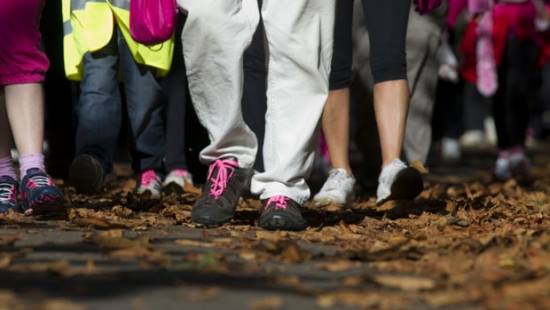 Choice of Long or Short Walks